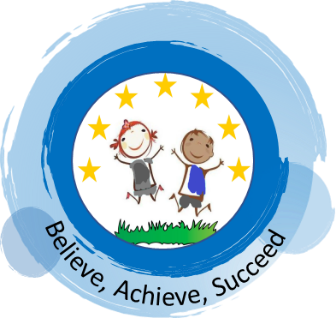 
After School Clubs & Events 2023-24 
After School Clubs & Events 2023-24 
After School Clubs & Events 2023-24 
After School Clubs & Events 2023-24 
After School Clubs & Events 2023-24 
After School Clubs & Events 2023-24 
After School Clubs & Events 2023-24 Autumn Term 1Autumn Term 1Autumn Term 1Autumn Term 2Autumn Term 2Event Event Year GRoupEvent Year GRoupMonMonArt Club (LP), 3pm-4pm                Art Club (LP), 3pm-4pm                 KS1Mon11.12.23 Christmas Film night, (SD, HS, TL) 3pm-4.30pm                   F2 KS1TuesTuesTuesChoir (MR & MF), 3pm – 4pm           F2 & KS1WedWedMini Kicks, 3pm – 4pm           KS1KS1WedMini Kicks, 3pm – 4pm           F2ThurThurThurFriFriFriSpring 1Spring 1Spring 1Spring 2Spring 2MonMonMonTuesTuesMovement Evening Club (AM), 3pm – 4pm           Movement Evening Club (AM), 3pm – 4pm           KS1TuesGlee Club (TL), 3pm – 4pm           KS1 WedWedMini Kicks, 3pm – 4pm           Mini Kicks, 3pm – 4pm           F2 & KS1WedMini Kicks, 3pm – 4pm           F2ThurThur8.02.24 – Valentine’s Disco, (MR, CSt, AM) 4pm – 5pm    8.02.24 – Valentine’s Disco, (MR, CSt, AM) 4pm – 5pm    F2 & KS1Thur27.04.24 – Easter Film Night, (SD, LP, TL) 3pm – 4:30pmF2 & KS1FriFriFriSummer 1Summer 1Summer 1Summer 2Summer 2MonMonMonTuesTuesForest Adventure Club (CSt), 3pm – 4pm Forest Adventure Club (CSt), 3pm – 4pm F2 & KS1TuesComic Club (HS), 3pm – 4pm  F2 & KS1 WedWedMini Kicks, 3pm – 4pm           Mini Kicks, 3pm – 4pm           KS1WedMini Kicks, 3pm – 4pm           F2 & KS1ThurThurThur4.07.24 – Summer Film Night (AM, HS, TL), 3pm – 4:30pm F2 & KS1FriFriFri